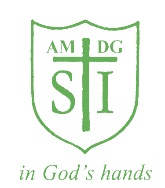 St Ignatius's MilestonesNursery CLASS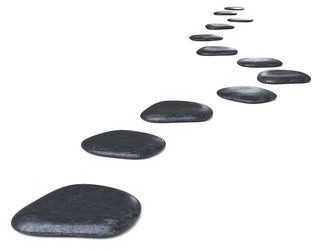 Have a picnic with the classRetell a simple storyGo for a seasonal walkGo on a bug huntLearn to fasten a button